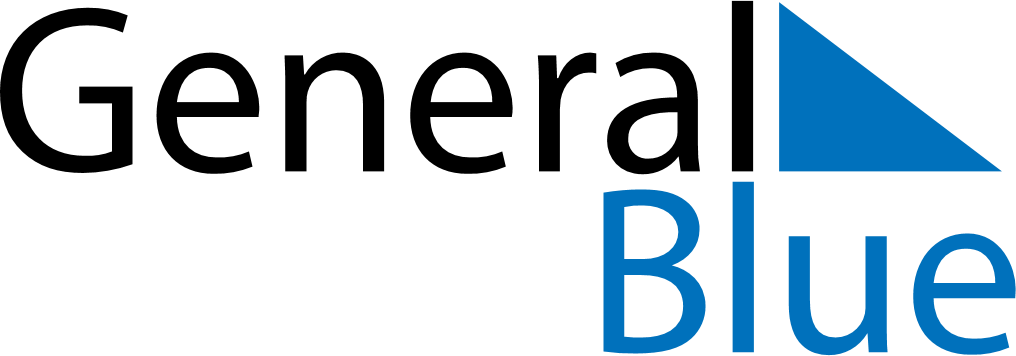 January 2140January 2140January 2140January 2140January 2140SundayMondayTuesdayWednesdayThursdayFridaySaturday12345678910111213141516171819202122232425262728293031